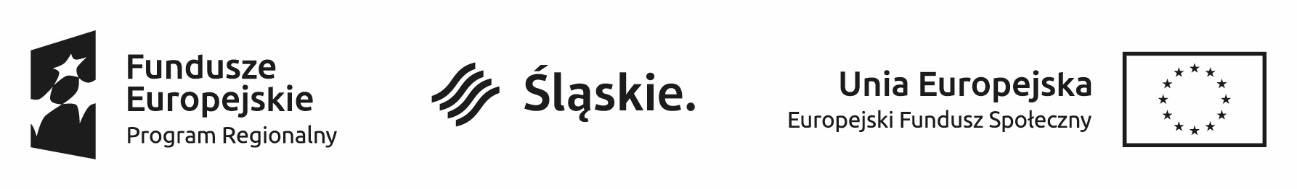 Projekt „Śląska akademia kompetencji językowych i komputerowych” WND-RPSL.11.04.03-24-08A5/17WYMOGI SANITARNE W ZWIĄZKU Z COVID-19 
W RAMACH ZAJĘĆ STACJONARNYCHZajęcia stacjonarne realizowane są wyłącznie za pisemną zgodą Uczestników Projektu oraz lektorów / trenerów.Każdorazowo przed zajęciami Uczestnicy Projektu oraz lektorzy / trenerzy podpisują oświadczenia dotyczące aktualnego stanu zdrowia i nieprzebywania pod nadzorem epidemiologicznym (kwarantanną).Ogólne obowiązujące zasady bezpieczeństwa w trakcie zajęć:
a) obowiązek zakrywania ust i nosa w przypadku kontaktu bezpośredniego 
z lektorem, wyjścia do toalety lub wyjścia z sali szkoleniowej po zakończeniu zajęć
b) niedotykanie dłońmi okolic twarzy, zwłaszcza ust, nosa i oczu, a także przestrzegania higieny kaszlu i oddychania: podczas kaszlu i kichania należy zakryć usta i nos zgiętym łokciem lub chusteczką 
c) konieczność zachowania odpowiedniego dystansu od innych Uczestników Projektu po zakończonych zajęciach.Przed wejściem na salę szkoleniową należy zdezynfekować ręce.Na sali szkoleniowej obowiązuje zachowanie odstępu min. 1.5 m pomiędzy osobami zdającymi (stanowiskami).Na zajęcia może przyjść wyłącznie osoba zdrowa, bez objawów chorobowych sugerujących chorobę zakaźną.Uczestnik Projektu, lektor / trener oraz każda inna osoba uczestnicząca 
w przeprowadzaniu zajęć nie może przyjść na zajęcia, jeżeli przebywa w domu z osobą na kwarantannie lub izolacji w warunkach domowych albo sama jest objęta kwarantanną lub izolacją w warunkach domowych.Zarówno Uczestnik Projektu, jak i lektor / trener mogą – jeżeli uznają to za właściwe – mieć zakryte usta i nos w trakcie zajęć, nawet  po zajęciu miejsca przy stoliku.Uczestnik Projektu, który ze względów zdrowotnych nie może zakrywać ust 
i nosa maseczką, może nosić przyłbicę albo, jeżeli nie może również korzystać  z przyłbicy, może przystąpić do zajęć w formie zdalnej.Należy poinformować lektora, że w zajęciach bierze udział chorujący na alergię albo inne schorzenie, którego objawami mogą być kaszel, katar lub łzawienie. Lektor / trener musi posiadać taką wiedzę, aby nie interpretować takich objawów w przypadku danego Uczestnika Projektu jako objawów „niepokojących”.Na zajęciach każdy Uczestnik Projektu korzysta z własnych przyborów piśmienniczych. Uczestnicy Projektu nie mogą pożyczać przyborów od innych zdających.Organizator zapewnia dezynfekcję ławek oraz krzeseł w sali szkoleniowej przed i po każdych zajęciach.Dla każdego Uczestnika Projektu będzie zapewnione miejsce, w którym będzie mógł zostawić rzeczy osobiste – plecak, torbę, kurtkę, telefon itp.Organizator zajęć zapewnia dostęp do zdezynfekowanej toalety.Należy unikać tworzenia się grup przed salą szkoleniową przed rozpoczęciem zajęć oraz po ich zakończeniu.Sale szkoleniowe będą wietrzone przed wpuszczeniem do nich Uczestników Projektu, mniej więcej co godzinę w trakcie zajęć (jeżeli pogoda na to pozwala oraz na zewnątrz budynku nie panuje zbyt duży hałas) oraz po zajęciach, dbając o zapewnienie komfortu Uczestników Projektu.Uczestnik Projektu potwierdza swoją obecność na zajęciach, podpisując się 
w wykazie, korzystając z własnego długopisu.W przypadku wątpliwości co do sposobu postępowania zawsze należy zwrócić się do właściwej powiatowej stacji sanitarno-epidemiologicznej w celu konsultacji lub uzyskania porady.Niniejszy dokument wchodzi w życie z dniem 30.06.2020r.